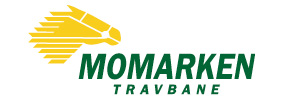 Momarken Toto AS og AS Momarken Travbane
Mysen 16. august 2020Retningslinjer for å forebygge smitte av covid 19  -Uke 34Oppdatert retningslinjer for Momarken Travbane gjeldende fra 17. august til 24. augustHesteringen, bane, treningsløyper og tilhørende fasiliteter er igjen åpen for aktive. Dusjene vil stenge kl. 14.00. Av hensyn til mulig smittesporing forutsettes det at ALLE aktive som skal bruke anlegget varsler ankomst ved navn og tidspunkt til sms til 951 26 110Hesteringen er stengt for publikum, hesteeiere og andre som ikke har nødvendige ærender på banen.Ansvarlig for trenerstaller må lever inn lister over ansattes bevegelser på området i gjeldende ukeFinntac kan holde butikken for åpen å selge og levere ut varer, men har et spesielt ansvar for å ivareta godt smittevern for kunder og ansatte. Her gjelder retningslinjer for Indre Østfold kommune. Servering og invitasjon til opphold i butikken er ikke tillatt.Veterinærklinikken kan holdes åpen, men har et spesielt ansvar for å ivareta godt smittevern for kunder og ansattePublikumsområder stengesKun banemannskap som arbeider for treningsforhold har adgangStyret i selskapene ser an utviklingen og gjør en ny vurdering senest søndag 23. august